СОГЛАСИЕ НА ОБРАБОТКУ ПЕРСОНАЛЬНЫХ ДАННЫХ,РАЗРЕШЕННЫХ СУБЪЕКТОМ ПЕРСОНАЛЬНЫХ ДАННЫХ ДЛЯ РАСПРОСТРАНЕНИЯ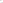 Я,(фамилия, имя, отчество (при наличии) субъекта персональных данных или его представителя)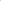 проживающий (ая) по адресу___________________________________________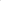 ____________________________________________________________________(адрес места жительства субъекта персональных данных или его представителя)Основной документ, удостоверяющий личность_______________________________________________________________________________________________________________(наименование и номер основного документа, удостоверяющего личность субъекта персональных данных или его представителя, сведения о дате выдачи указанного документа и выдавшем его органе)являющийся представителем следующего субъекта персональных данных:____________________________________________________________________(фамилия, имя, отчество (при наличии) субъекта персональных данных)в соответствии со статьями 9, 101 Федерального закона от 27 июля 2006 года № 152-ФЗ «О персональных данных» настоящим подтверждаю, что даю свое согласие Федеральному государственному бюджетному образовательному учреждению дополнительного образования «Федеральный центр дополнительного образования и организации отдыха и оздоровления детей, (далее — Оператор) находящемуся по адресу: 107014, Москва, Ростокинский проезд, дом З, на предоставление доступа неограниченному кругу лиц и иные действия со следующими персональными данными: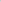 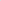 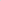 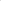 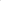 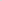 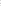 фамилия, имя, отчество (при наличии);дата рождения (дата, месяц, год);регион проживания;путем размещения указанных персональных данных на следующих принадлежащих Оператору информационном ресурсе: https://fedcdo.ru, в целях участия в Конкурсе дополнительных общеразвивающих программ (региональных практик), реализуемых в рамках мероприятия по созданию новых мест дополнительного образования детей федерального проекта «Успех каждого ребенка» национального проекта «Образование»При этом устанавливаю следующие условия и запреты (заполняется по желанию субъекта персональных данных или его представителя):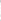 _______________________________________________________________________________________________________________________________________ (указываются категории и перечень персональных данных, для обработки которых субъект персональных данных устанавливает условия и запреты, а также перечень устанавливаемых условий и запретов)При этом устанавливаю следующие условия, при которых полученные персональные данные могут передаваться Оператором, осуществляющим обработку персональных данных, только по его внутренней сети, обеспечивающей доступ к информации лишь для строго определенных сотрудников, либо с использованием информационно-телекоммуникационных сетей, либо без передачи полученных персональных данных (заполняется по желанию субъекта персональных данных или его представителя):_______________________________________________________________________________________________________________________________________Настоящее согласие действует с «___» ___________ 20	года.Настоящее согласие дано мной на срок ___________________Контактная информация________________________________________________________________________________________________________________________________________(номер телефона, адрес электронной почты или почтовый адрес субъекта персональных данных или его представителя)Я оставляю за собой право в любое время требовать исключения всех или отдельных персональных данных, указанных в настоящем согласии, из числа тех, к которым предоставлен доступ неограниченному кругу лиц, и (или) отозвать свое согласие на основании письменного заявления. Подтверждаю, что мои права и обязанности в области защиты персональных данных мне разъяснены.____________________________                ____________      «___»  ______2024г.     (фамилия, имя, отчество (при наличии)	                          подписьпредставителя субъекта персональных данных)